December 2019 – PreschoolFocuses:				 Themes:			Letters: Mm, Nn, Oo, Pp		Personal Hygiene			Number: 8 & 9				Construction 			Color: Red & Green			Holidays Around the World					Shape: Star				Christmas			Skill: Sorting & Matching		New Year’s Around the WorldMondayTuesdayWednesdayThursdayFriday2Letter Craft3Library Day4Personal Hygiene Craft5Show n TellBring a ‘M’ Item6Shaving Cream Day9Wear Red Day 10Library Day11Letter Craft12Show n TellBring a ‘N’ Item13Construct a Building 16Letter Day17Library Day18Holiday Art19Show n TellBring a ‘O’ Item 20Learn How Friends Around the World Celebrate the Holidays23Shape Craft 2425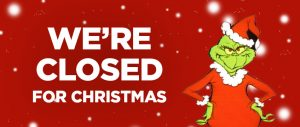 26Show n TellBring a ‘P’ Item 27Favorite Part of Christmas30Wear Green Day 31Library Day